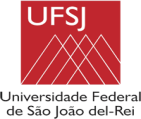                                  SETOR DE APOIO LOGÍSTICO                                   DIVISÃO DE PREFEITURA DE CAMPUS                                    PRÓ-REITORIA DE ADMINISTRAÇÃO                                 SETOR DE APOIO LOGÍSTICO                                   DIVISÃO DE PREFEITURA DE CAMPUS                                    PRÓ-REITORIA DE ADMINISTRAÇÃOPERMISSÃO PARA USO DE SALAS / LABORATÓRIOSSala:         Prédio:             Campus: Data inicial: ___________ Data final:__________Horário inicial:              Horário final: Dias da semana: (   ) Seg (   ) Ter (   ) Qua (   ) Qui ( ) Sex (   ) Sab (   ) DomEm caso de horários diferentes para cada dia da semana, preencher um novo formulário para cada variação de horário. PERMISSÃO PARA USO DE SALAS / LABORATÓRIOSSala:         Prédio:             Campus: Data inicial: ___________ Data final:__________Horário inicial:              Horário final: Dias da semana: (   ) Seg (   ) Ter (   ) Qua (   ) Qui ( ) Sex (   ) Sab (   ) DomEm caso de horários diferentes para cada dia da semana, preencher um novo formulário para cada variação de horário. DiscenteMatrículaPor meio deste, autorizo os discentes acima listados a retirarem as chaves das salas / laboratórios, bem como atesto ser de minha responsabilidade a integridade do espaço e dos equipamentos, o bom uso dos materiais disponíveis e a segurança dos envolvidos.Assinatura do servidor responsávelNome completo: _____________________________Telefone para contato: _________________________Por meio deste, autorizo os discentes acima listados a retirarem as chaves das salas / laboratórios, bem como atesto ser de minha responsabilidade a integridade do espaço e dos equipamentos, o bom uso dos materiais disponíveis e a segurança dos envolvidos.Assinatura do servidor responsávelNome completo: _____________________________Telefone para contato: _________________________Para preenchimento do Salog:Encaminhado à portaria / vigilância em:  ______ de ________________ de ________.__________________________________________Salog / Dipre / ProadUFSJPara preenchimento do Salog:Encaminhado à portaria / vigilância em:  ______ de ________________ de ________.__________________________________________Salog / Dipre / ProadUFSJATENÇÃO: o preenchimento correto das informações é essencial para que o formulário seja encaminhado à portaria.ATENÇÃO: o preenchimento correto das informações é essencial para que o formulário seja encaminhado à portaria.